Nath na Seachtaine!Ar mhiste  leat.. …..?an doras a oscailt?  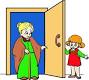 síob a thabhairt dom?   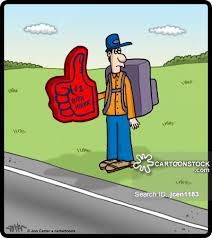 cabhair a thabhairt dom?  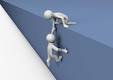 fanacht orm?  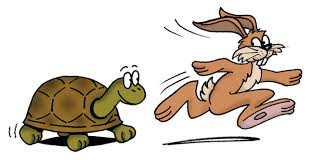 